По сторінкам улюблених книжок   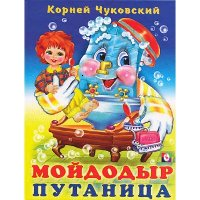 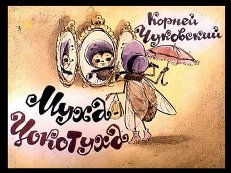 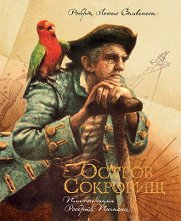 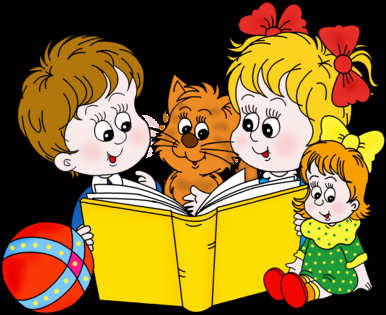 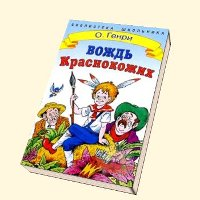 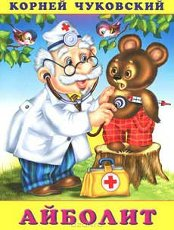 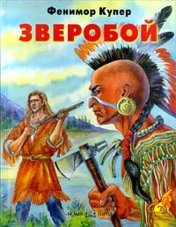 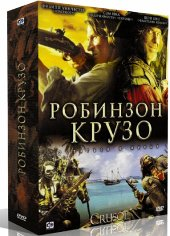 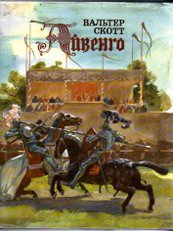 